Projektas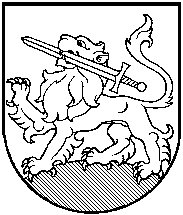 RIETAVO SAVIVALDYBĖS TARYBASPRENDIMAS2020 m. birželio 18 d.  Nr. T1-DĖL PRITARIMO PROJEKTO „BENDRUOMENINIŲ APGYVENDINIMO IR UŽIMTUMO PASLAUGŲ ASMENIMS SU PROTO IR PSICHIKOS NEGALIA PLĖTRA RIETAVO SAVIVALDYBĖJE“ PARENGIMUI IR ĮGYVENDINIMUI	                                                              Rietavas	Vadovaudamasi Lietuvos Respublikos vietos savivaldos įstatymo 16 straipsnio 2 dalies 30 punktu, 2014-2020 metų Europos Sąjungos fondų investicijų veiksmų programos 8 prioriteto „Socialinės įtraukties didinimas ir kova su skurdu“ įgyvendinimo priemonės Nr. 08.1.1-CPVA-V-427 „Institucinės globos pertvarka: investicijos į infrastruktūrą“ projektų finansavimo sąlygų aprašu Nr. 2 „Socialinių paslaugų infrastruktūros tinklo kūrimas ir plėtra asmenims, turintiems proto ir (arba) psichikos negalią“, patvirtintu Lietuvos Respublikos socialinės apsaugos ir darbo ministro 2020 m. kovo 16 d. įsakymu Nr. A1-226, Rietavo savivaldybės taryba n u s p r e n d ž i a:Pritarti projekto „Bendruomeninių apgyvendinimo ir užimtumo paslaugų asmenims su proto ir psichikos negalia plėtra Rietavo savivaldybėje“ paraiškos rengimui ir projekto veiklų vykdymui, pagal 2014-2020 m. Europos Sąjungos fondų investicijų veiksmų programos 8 prioriteto „Socialinės įtrauktiems didinimas ir kova su skurdu“ parengimui ir įgyvendinimui.  Padengti netinkamas finansuoti, tačiau šiam projektui įgyvendinti būtinas išlaidas ir tinkamas projekto išlaidas, kurių nepadengia projektui skiriamas finansavimas. Užtikrinti projekto veiklų tęstinumą 5 metus po projekto įgyvendinimo pabaigos.Pavesti Rietavo savivaldybės administracijai vykdyti projekto veiklų (darbų) užsakovo funkciją.Įpareigoti Savivaldybės administracijos direktorių Vytautą Dičiūną organizuoti šio projekto parengimą ir įgyvendinimą.Sprendimas gali būti skundžiamas ikiteismine tvarka Lietuvos administracinių ginčų komisijos Klaipėdos apygardos skyriui (H. Manto g. 37, Klaipėda) arba Lietuvos Respublikos administracinių bylų teisenos įstatymo nustatyta tvarka Regionų apygardos administracinio teismo Klaipėdos rūmams (Galinio Pylimo g. 9, Klaipėda) per vieną mėnesį nuo šio sprendimo paskelbimo ar įteikimo suinteresuotai šaliai dienos.Savivaldybės meras								RIETAVO SAVIVALDYBĖS ADMINISTARCIJOS SOCIALINIŲ REIKALŲ IR CIVILINĖS METRIKACIJOS SKYRIUSAIŠKINAMASIS RAŠTAS PRIE SPRENDIMO DĖL PROJEKTO „BENDRUOMENINIŲ APGYVENDINIMO IR UŽIMTUMO PASLAUGŲ ASMENIMS SU PROTO IR PSICHIKOS NEGALIA PLĖTRA RIETAVO SAVIVALDYBĖJE“ PARENGIMUI IR ĮGYVENDINIMUI“ PROJEKTO2020-06-03Rietavas1. Sprendimo projekto esmė. Vadovaujantis 2014-2020 metų Europos Sąjungos fondų investicijų veiksmų programos 8 prioriteto „Socialinės įtraukties didinimas ir kova su skurdu“ įgyvendinimo priemonės Nr. 08.1.1-CPVA-V-427 „Institucinės globos pertvarka: investicijos į infrastruktūrą“ projektų finansavimo sąlygų aprašu Nr. 2 „Socialinių paslaugų infrastruktūros tinklo kūrimas ir plėtra asmenims, turintiems proto ir (arba) psichikos negalią“ numatoma statyti grupinio gyvenimo namus proto ir (arba) psichikos negalią turintiems asmenims. Planuojama pastatyti vieną apie 230 kv. m. vieno aukšto namą, kuriame socialinės globos paslaugas gaus 10 asmenų. Grupinio gyvenimo namuose įsikurs žmonės jau dabar gyvenantys socialinės globos įstaigoje, ir tie, kuriems tokios paslaugos dėl sveikatos būklės prireiks ateityje. Grupinio gyvenimo namų gyventojams numatoma organizuoti dienos užimtumo paslaugas. Dienos užimtumo paslaugas teiks Sutrikusio intelekto žmonių globos bendrija „Rietavo viltis“.2. Kuo vadovaujantis parengtas sprendimo projektas. Lietuvos Respublikos vietos savivaldos įstatymo 16 straipsnio 2 dalies 30 punktu, 2014-2020 metų Europos Sąjungos fondų investicijų veiksmų programos 8 prioriteto „Socialinės įtrauktiems didinimas ir kova su skurdu“ įgyvendinimo priemonės Nr. 08.1.1-CPVA-V-427 „Institucinės globos pertvarka: investicijos į infrastruktūrą“ projektų finansavimo sąlygų aprašu Nr. 2 „Socialinių paslaugų infrastruktūros tinklo kūrimas ir plėtra asmenims, turintiems proto ir (arba) psichikos negalią“, patvirtintu Lietuvos Respublikos socialinės apsaugos ir darbo ministro 2020 m. kovo 16 d. įsakymu Nr. A1-226.3. Tikslai ir uždaviniai. Sukurti sąlygas, reikalingas veiksmingam ir tvariam perėjimui nuo institucinės globos prie bendruomenėje teikiamų paslaugų, kurios skatintų paslaugos gavėjų savarankiškumą ir visapusišką dalyvavimą bendruomenėje. 4. Laukiami rezultatai.Patvirtinus sprendimo projektą bus teikiama projekto „Bendruomeninių apgyvendinimo ir užimtumo paslaugų asmenims su proto ir psichikos negalia plėtra Rietavo savivaldybėje“ paraiška, kurios veiklų dėka Rietave bus statomas naujas namas asmenims su proto ir (arba) psichikos negalia.  5. Kas inicijavo sprendimo  projekto rengimą.Savivaldybės administracijos Socialinių reikalų ir civilinės metrikacijos skyrius.6. Sprendimo projekto rengimo metu gauti specialistų vertinimai.Neigiamų specialistų vertinimų negauta.7. Galimos teigiamos ar neigiamos sprendimo priėmimo pasekmės.Neigiamų pasekmių nenumatyta.8. Lėšų poreikis sprendimo įgyvendinimui.Sprendimo įgyvendinimui reikės Savivaldybės biudžeto lėšų.9. Antikorupcinis vertinimas.Nereikalingas.Socialinių reikalų ir civilinės metrikacijos skyriaus vedėja			         Jolita Alseikienė			